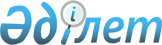 О бюджете Аулиекольского района на 2011-2013 годыРешение маслихата Аулиекольского района Костанайской области от 14 декабря 2010 года № 207. Зарегистрировано Управлением юстиции Аулиекольского района Костанайской области 24 декабря 2010 года № 9-7-126

      Аулиекольский районный маслихат РЕШИЛ:



      1. Утвердить бюджет района на 2011-2013 годы согласно приложениям 1, 2 и 3 соответственно, в том числе на 2011 год в следующих объемах:



      1) доходы – 2587649,9 тысячи тенге, в том числе по:

      налоговым поступлениям – 669298,0 тысяч тенге;

      неналоговым поступлениям – 5465,0 тысяч тенге;

      поступлениям от продажи основного капитала – 1576,0 тысяч тенге;

      поступлениям трансфертов – 1911310,9 тысяч тенге;



      2) затраты – 2558892,9 тысяч тенге;



      3) чистое бюджетное кредитование – 35789,1 тысяч тенге, в том числе:

      бюджетные кредиты – 36560, 6 тысяч тенге;

      погашение бюджетных кредитов – 771,5 тысяч тенге;



      4) сальдо по операциям с финансовыми активами – 44565,0 тысяч тенге;



      5) дефицит бюджета – -51597,1 тысяч тенге;



      6) финансирование дефицита бюджета – 51597,1 тысяч тенге.

      Сноска. Пункт 1 в редакции решения маслихата Аулиекольского района Костанайской области от 26.10.2011 № 261 (вводится в действие с 01.01.2011); с изменениями от 09.11.2011 № 266 вводится в действие с 01.01.2011).



      2. Утвердить объем субвенции на 2011 год передаваемой из областного бюджета бюджету района в сумме 1 599 684,0 тысячи тенге.



      3. Учесть в бюджете района на 2011 год целевые трансферты на развитие из областного бюджета в сумме 33 800,0 тысяч тенге, в том числе:

      на строительство котельной "Южная" в поселке Кушмурун Аулиекольского района в сумме 8 800,0 тысяч тенге;

      на строительство тепловых сетей от котельной "Южная" в поселке Кушмурун Аулиекольского района в сумме 25 000,0 тысяч тенге.

      Сноска. Пункт 3 с изменениями, внесенными решением маслихата Аулиекольского района Костанайской области от 19.01.2011 № 213 (вводится в действие с 01.01.2011).



      4. Учесть в бюджете района на 2011 год целевые трансферты из областного бюджета на укрепление материально-технической базы объектов коммунальной собственности в сумме 30 200,0 тысяч тенге.



      5. Учесть в бюджете района на 2011 год целевые текущие трансферты из областного бюджета на укрепление материально-технической базы организаций образования в сумме 2 400,0 тысяч тенге.



      5-1. Учесть, что в бюджете района на 2011 год предусмотрено поступление сумм целевых текущих трансфертов из республиканского бюджета в следующих размерах:

      на проведение противоэпизоотических мероприятий в сумме 9902,7 тысяч тенге;

      для реализации мер социальной поддержки специалистов в сумме 6893,0 тысячи тенге;

      на реализацию государственного образовательного заказа в дошкольных организациях образования в сумме 32545,0 тысяч тенге;

      на оснащение учебным оборудованием кабинетов физики, химии, биологии в государственных учреждениях основного среднего и общего среднего образования в сумме 16384,0 тысячи тенге;

      на создание лингафонных и мультимедийных кабинетов в государственных учреждениях начального, основного среднего и общего среднего образования в сумме 10633,2 тысячи тенге;

      на обеспечение оборудованием, программным обеспечением детей-инвалидов, обучающихся на дому в сумме 3607,0 тысяч тенге;

      на ежемесячную выплату денежных средств опекунам (попечителям) на содержание ребенка сироты (детей-сирот), и ребенка (детей), оставшегося без попечения родителей в сумме 15785,0 тысяч тенге.

      Сноска. Пункт 5-1 в редакции решения маслихата Аулиекольского района Костанайской области от 09.11.2011 № 266 (вводится в действие с 01.01.2011).



      5-2. Учесть, что в бюджете района на 2011 год предусмотрено поступление целевых текущих трансфертов из республиканского бюджета на поддержку частного предпринимательства в регионах в рамках программы "Дорожная карта бизнеса – 2020" в сумме 1 560,0 тысяч тенге.

      Сноска. Решение дополнено пунктом 5-2 в соответствии с решением маслихата Аулиекольского района Костанайской области от 19.01.2011 № 213 (вводится в действие с 01.01.2011).



      5-3. Учесть, что в бюджете района на 2011 год предусмотрено поступление бюджетных кредитов для реализации мер социальной поддержки специалистов социальной сферы сельских населенных пунктов в сумме 35 608,0 тысяч тенге.

      Сноска. Решение дополнено пунктом 5-3 в соответствии с решением маслихата Аулиекольского района Костанайской области от 19.01.2011 № 213 (вводится в действие с 01.01.2011).



      5-4. Учесть, что в бюджете района на 2011 год предусмотрено поступление сумм целевых трансфертов на развитие из республиканского бюджета на развитие теплоэнергетической системы в сумме 79 200,0 тысяч тенге.

      Сноска. Решение дополнено пунктом 5-4 в соответствии с решением маслихата Аулиекольского района Костанайской области от 19.01.2011 № 213 (вводится в действие с 01.01.2011).



      5-5. Учесть, что в бюджете района на 2011 год предусмотрен возврат неиспользованных в 2010 году целевых текущих трансфертов в сумме 6866,0 тысяч тенге.

      Сноска. Решение дополнено пунктом 5-5 в соответствии с решением маслихата Аулиекольского района Костанайской области от 19.01.2011 № 213 (вводится в действие с 01.01.2011); в редакции от 09.11.2011 № 266 (вводится в действие с 01.01.2011).



      5-6. Учесть, что в бюджете района на 2011 год предусмотрено поступление сумм целевых текущих трансфертов из республиканского бюджета на увеличение размера доплаты за квалификационную категорию, учителям школ и воспитателям дошкольных организаций образования в сумме 14 713,0 тысяч тенге.

      Сноска. Решение дополнено пунктом 5-6 в соответствии с решением маслихата Аулиекольского района Костанайской области от 12.04.2011 № 227 (вводится в действие с 01.01.2011).



      5-7. Учесть, что в бюджете района на 2011 год предусмотрено поступление сумм целевых текущих трансфертов из республиканского бюджета на реализацию мероприятий в рамках Программы занятости 2020 в сумме 8628,0 тысяч тенге, в том числе:

      на создание центров занятости в сумме 6483,0 тысяч тенге;

      на частичное субсидирование заработной платы участникам Программы, трудоустроенным на социальные рабочие места в сумме 2145,0 тысяч тенге.

      Сноска. Решение дополнено пунктом 5-7 в соответствии с решением маслихата Аулиекольского района Костанайской области от 12.04.2011 № 227 (вводится в действие с 01.01.2011); в редакции от 09.11.2011 № 266 (вводится в действие с 01.01.2011).



      5-8. Учесть, что в бюджете района на 2011 год предусмотрено поступление сумм целевых текущих трансфертов из областного бюджета на приобретение компьютерной и организационной техники для внедрения системы "Казначейство-Клиент" в сумме 3 376,0 тысяч тенге.

      Сноска. Решение дополнено пунктом 5-8 в соответствии с решением маслихата Аулиекольского района Костанайской области от 12.04.2011 № 227 (вводится в действие с 01.01.2011).



      5-9. Учесть в бюджете района на 2011 год возврат трансфертов в областной бюджет в связи с упразднением ревизионных комиссий и их аппаратов районов (городов областного значения) и созданием государственного учреждения "Ревизионная комиссия по Костанайской области" в сумме 805,0 тысяч тенге.

      Сноска. Решение дополнено пунктом 5-9 в соответствии с решением маслихата Аулиекольского района Костанайской области от 22.07.2011 № 245 (вводится в действие с 01.01.2011).



      5-10. Учесть, что в бюджете района на 2011 год предусмотрено поступление сумм целевых трансфертов на развитие из областного бюджета на строительство средней школы с государственным языком обучения на 600 мест в селе Аулиеколь Аулиекольского района (проектно-изыскательские работы) в сумме 30 000,0 тысяч тенге.

      Сноска. Решение дополнено пунктом 5-10 в соответствии с решением маслихата Аулиекольского района Костанайской области от 22.07.2011 № 245 (вводится в действие с 01.01.2011).



      5-11. Учесть, что в бюджете района на 2011 год предусмотрено поступление сумм целевых трансфертов из областного бюджета на капитальный ремонт здания мини-центра государственного учреждения "Кушмурунская средняя школа № 28 отдела образования Аулиекольского района" в сумме 12000,0 тысяч тенге.

      Сноска. Решение дополнено пунктом 5-11 в соответствии с решением маслихата Аулиекольского района Костанайской области от 26.10.2011 № 261 (вводится в действие с 01.01.2011).



      5-12. Учесть, что в бюджете района на 2011 год предусмотрен возврат неиспользованных бюджетных кредитов, выданных из областного бюджета в сумме 654,5 тысяч тенге и обслуживание долга по выплате вознаграждений и иных платежей по займам из республиканского бюджета 1,3 тысячи тенге.

      Сноска. Решение дополнено пунктом 5-12 в соответствии с решением маслихата Аулиекольского района Костанайской области от 26.10.2011 № 261 (вводится в действие с 01.01.2011).



      6. Утвердить резерв местного исполнительного органа района на 2011 год в сумме 6 478,0 тысяч тенге.



      7. Учесть в бюджете района на 2011 год погашение бюджетных кредитов в размере 772,0 тысячи тенге.



      8. Утвердить перечень бюджетных программ, не подлежащих секвестру в процессе исполнения бюджета района на 2011 год, согласно приложению 4.



      9. Утвердить перечень бюджетных программ каждого района в городе, города районного значения, поселка, аула (села), аульного (сельского) округа на 2011 год согласно приложению 5.



      10. Настоящее решение вводится в действие с 1 января 2011 года.      Председатель четырнадцатой

      сессии районного маслихата                 Ю. Волков      Секретарь районного маслихата              А. Бондаренко      СОГЛАСОВАНО      Начальник государственного

      учреждения "Отдел экономики

      и бюджетного планирования

      Аулиекольского района"

      __________ Т. И. Печникова

      14 декабря 2010 года

Приложение 1         

к решению маслихата      

от 14 декабря 2010 года № 207  Приложение 1         

к решению маслихата      

от 9 ноября 2011 года № 266   Бюджет Аулиекольского района на 2011 год      Сноска. Приложение 1 в редакции решения маслихата Аулиекольского района Костанайской области от 09.11.2011 № 266(вводится в действие с 01.01.2011).

Приложение 2         

к решению маслихата      

от 14 декабря 2010 года № 207   Бюджет Аулиекольского района на 2012 год      Сноска. Приложение 2 в редакции решения маслихата Аулиекольского района Костанайской области от 19.01.2011 № 213 (вводится в действие с 01.01.2011).

Приложение 3         

к решению маслихата      

от 14 декабря 2010 года № 207   Бюджет Аулиекольского района на 2013 год      Сноска. Приложение 3 в редакции решения маслихата Аулиекольского района Костанайской области от 19.01.2011 № 213 (вводится в действие с 01.01.2011).

Приложение 4         

к решению маслихата      

от 14 декабря 2010 года № 207   Перечень бюджетных программ, не подлежащих секвестру

в процессе исполнения бюджета района на 2011 год

Приложение 5         

к решению маслихата      

от 14 декабря 2010 года № 207  Приложение 2         

к решению маслихата      

от 26 октября 2011 года № 261   Перечень бюджетных программ каждого района в городе,

города районного значения, поселка, аула (села), аульного

(сельского) округа на 2011 год      Сноска. Приложение 5 в редакции решения маслихата Аулиекольского района Костанайской области от 26.10.2011 № 261 (вводится в действие с 01.01.2011).
					© 2012. РГП на ПХВ «Институт законодательства и правовой информации Республики Казахстан» Министерства юстиции Республики Казахстан
				КатегорияКатегорияКатегорияКатегорияСумма,

тысяч

тенгеКлассКлассКлассСумма,

тысяч

тенгеПодклассПодклассСумма,

тысяч

тенгеНаименованиеСумма,

тысяч

тенгеI. Доходы2587649,91Налоговые поступления66929801Подоходный налог2853832Индивидуальный подоходный налог28538303Социальный налог2513151Социальный налог25131504Налоги на собственность1134431Налоги на имущество614833Земельный налог109184Налог на транспортные средства388895Единый земельный налог215305Внутренние налоги на товары, работы и

услуги147772Акцизы45463Поступления за использование природных и

других ресурсов33154Сборы за ведение предпринимательской и

профессиональной деятельности691608Обязательные платежи, взимаемые за

совершение юридически значимых действий и

(или) выдачу документов уполномоченными

на то государственными органами или

должностными лицами43801Государственная пошлина43802Неналоговые поступления546501Доходы от государственной собственности26365Доходы от аренды имущества, находящегося

в государственной собственности263602Поступления от реализации товаров (работ,

услуг) государственными учреждениями,

финансируемыми из государственного

бюджета2231Поступления от реализации товаров (работ,

услуг) государственными учреждениями,

финансируемыми из государственного

бюджета22306Прочие неналоговые поступления26061Прочие неналоговые поступления26063Поступления от продажи основного капитала157603Продажа земли и нематериальных активов15761Продажа земли5792Продажа нематериальных активов9974Поступления трансфертов1911310,902Трансферты из вышестоящих органов

государственного управления1911310,92Трансферты из областного бюджета1911310,9Функциональная группаФункциональная группаФункциональная группаФункциональная группаФункциональная группаСумма,

тысяч

тенгеФункциональная подгруппаФункциональная подгруппаФункциональная подгруппаФункциональная подгруппаСумма,

тысяч

тенгеАдминистратор бюджетных программАдминистратор бюджетных программАдминистратор бюджетных программСумма,

тысяч

тенгеПрограммаПрограммаСумма,

тысяч

тенгеНаименованиеСумма,

тысяч

тенгеII. Затраты2558892,901Государственные услуги общего

характера2333261Представительные, исполнительные и

другие органы, выполняющие общие

функции государственного управления204047112Аппарат маслихата района (города

областного значения)12155001Услуги по обеспечению деятельности

маслихата района (города областного

значения)12035003Капитальные расходы государственных

органов120122Аппарат акима района (города

областного значения)52070001Услуги по обеспечению деятельности

акима района ( города областного

значения)49765003Капитальные расходы государственных

органов2305123Аппарат акима района в городе, города

районного значения, поселка, аула

(села), аульного (сельского) округа139822001Услуги по обеспечению деятельности

акима района в городе, города

районного значения, поселка, аула

(села), аульного (сельского) округа126320022Капитальные расходы государственных

органов135022Финансовая деятельность16843452Отдел финансов района (города

областного значения)16843001Услуги по реализации государственной

политики в области исполнения бюджета

района (города областного значения) и

управления коммунальной

собственностью района (города

областного значения)14444004Организация работы по выдаче разовых

талонов и обеспечение полноты сбора

сумм от реализации разовых талонов858011Учет, хранение, оценка и реализация

имущества, поступившего в

коммунальную собственность483018Капитальные расходы государственных

органов10585Планирование и статистическая

деятельность12436453Отдел экономики и бюджетного

планирования района (города

областного значения)12436001Услуги по реализации государственной

политики в области формирования и

развития экономической политики,

системы государственного планирования

и управления района (города

областного значения)12316004Капитальные расходы государственных

органов12002Оборона50821Военные нужды4882122Аппарат акима района (города

областного значения)4882005Мероприятия в рамках исполнения

всеобщей воинской обязанности48822Организация работы по чрезвычайным

ситуациям200122Аппарат акима района (города

областного значения)200006Предупреждение и ликвидация

чрезвычайных ситуаций масштаба района

(города областного значения)20003Общественный порядок, безопасность,

правовая, судебная,

уголовно-исполнительная деятельность30001Правоохранительная деятельность3000458Отдел жилищно-коммунального

хозяйства, пассажирского транспорта и

автомобильных дорог района (города

областного значения)3000021Обеспечение безопасности дорожного

движения в населенных пунктах300004Образование1804264,21Дошкольное воспитание и обучение150503464Отдел образования района (города

областного значения)150503009Обеспечение деятельности организаций

дошкольного воспитания и обучения135790021Увеличение размера доплаты за

квалификационную категорию учителям

школ и воспитателям дошкольных

организаций образования147132Начальное, основное среднее и общее

среднее образование1576290,2123Аппарат акима района в городе, города

районного значения, поселка, аула

(села), аульного (сельского) округа3093005Организация бесплатного подвоза

учащихся до школы и обратно в аульной

(сельской) местности3093464Отдел образования района (города

областного значения)1573197,2003Общеообразовательное обучение1543695,2006Дополнительное образование для детей295029Прочие услуги в области образования77471464Отдел образования района (города

областного значения)47471001Услуги по реализации государственной

политики на местном уровне в области

образования12962005Приобретение и доставка учебников,

учебно-методических комплексов для

государственных учреждений

образования района (города областного

значения)15117015Ежемесячные выплаты денежных средств

опекунам (попечителям) на содержание

ребенка- сироты (детей-сирот), и

ребенка (детей), оставшегося без

попечения родителей15785020Обеспечение оборудованием,

программным обеспечением

детей-инвалидов, обучающихся на дому3607467Отдел строительства района (города

областного значения)30000037Строительство и реконструкция

объектов образования3000006Социальная помощь и социальное

обеспечение1319582Социальная помощь109817451Отдел занятости и социальных программ

района (города областного значения)109817002Программа занятости17597005Государственная адресная социальная

помощь8362006Жилищная помощь7162007Социальная помощь отдельным

категориям нуждающихся граждан по

решениям местных представительных

органов8986010Материальное обеспечение

детей-инвалидов, воспитывающихся и

обучающихся на дому1505014Оказание социальной помощи

нуждающимся гражданам на дому13219016Государственные пособия на детей до

18 лет44558017Обеспечение нуждающихся инвалидов

обязательными гигиеническими

средствами и предоставление услуг

специалистами жестового языка,

индивидуальными помощниками в

соответствии с индивидуальной

программой реабилитации инвалида1945023Обеспечение деятельности центров

занятости64839Прочие услуги в области социальной

помощи и социального обеспечения22141451Отдел занятости и социальных программ

района (города областного значения)22141001Услуги по реализации государственной

политики на местном уровне в области

обеспечения занятости и реализации

социальных программ для населения20713011Оплата услуг по зачислению, выплате и

доставке пособий и других социальных

выплат605021Капитальные расходы государственных

органов82307Жилищно-коммунальное хозяйство467242Коммунальное хозяйство11019458Отдел жилищно-коммунального

хозяйства, пассажирского транспорта и

автомобильных дорог района (города

областного значения)11019026Организация эксплуатации тепловых

сетей, находящихся в коммунальной

собственности районов (городов

областного значения)110193Благоустройство населенных пунктов35705123Аппарат акима района в городе, города

районного значения, поселка, аула

(села), аульного (сельского) округа30676008Освещение улиц населенных пунктов5936009Обеспечение санитарии населенных

пунктов7080010Содержание мест захоронений и

погребение безродных160011Благоустройство и озеленение

населенных пунктов17500458Отдел жилищно-коммунального

хозяйства, пассажирского транспорта и

автомобильных дорог района (города

областного значения)5029015Освещение улиц в населенных пунктах2539018Благоустройство и озеленение

населенных пунктов249008Культура, спорт, туризм и

информационное пространство1042481Деятельность в области культуры34841455Отдел культуры и развития языков

района (города областного значения)34841003Поддержка культурно-досуговой работы348412Спорт6692465Отдел физической культуры и спорта

района (города областного значения)6692005Развитие массового спорта и

национальных видов спорта1832006Проведение спортивных соревнований на

районном (города областного значения)

уровне680007Подготовка и участие членов сборных

команд района (города областного

значения) по различным видам спорта

на областных спортивных соревнованиях41803Информационное пространство42038455Отдел культуры и развития языков

района (города областного значения)39268006Функционирование районных (городских)

библиотек37084007Развитие государственного языка и

других языков народа Казахстана2184456Отдел внутренней политики района

(города областного значения)2770002Услуги по проведению государственной

информационной политики через газеты

и журналы2490005Услуги по проведению государственной

информационной политики через

телерадиовещание2809Прочие услуги по организации

культуры, спорта, туризма и

информационного пространства20677455Отдел культуры и развития языков

района (города областного значения)8503001Услуги по реализации государственной

политики на местном уровне в области

развития языков и культуры8283010Капитальные расходы государственных

органов220456Отдел внутренней политики района

(города областного значения)7324001Услуги по реализации государственной

политики на местном уровне в области

информации, укрепления

государственности и формирования

социального оптимизма граждан6059003Реализация региональных программ в

сфере молодежной политики300006Капитальные расходы государственных

органов965465Отдел физической культуры и спорта

района (города областного значения)4850001Услуги по реализации государственной

политики на местном уровне в сфере

физической культуры и спорта4730004Капитальные расходы государственных

органов12009Топливно-энергетический комплекс и

недропользование1130009Прочие услуги в области

топливно-энергетического комплекса и

недропользования113000467Отдел строительства района (города

областного значения)113000009Развитие теплоэнергетической системы11300010Сельское, водное, лесное, рыбное

хозяйство, особоохраняемые природные

территории, охрана окружающей среды и

животного мира, земельные отношения41748,41Сельское хозяйство24919,7474Отдел сельского хозяйства и

ветеринарии района (города областного

значения)24919,7001Услуги по реализации государственной

политики на местном уровне в сфере

сельского хозяйства и ветеринарии14646,7003Капитальные расходы государственных

органов2880007Организация отлова и уничтожения

бродячих собак и кошек500099Реализация мер по оказанию социальной

поддержки специалистов68936Земельные отношения6926463Отдел земельных отношений района

(города областного значения)6926001Услуги по реализации государственной

политики в области регулирования

земельных отношений на территории

района (города областного значения)6706007Капитальные расходы государственных

органов2209Прочие услуги в области сельского,

водного, лесного, рыбного хозяйства,

охраны окружающей среды и земельных

отношений9902,7474Отдел сельского хозяйства и

ветеринарии района (города областного

значения)9902,7013Проведение противоэпизоотических

мероприятий9902,711Промышленность, архитектурная,

градостроительная и строительная

деятельность130982Архитектурная, градостроительная и

строительная деятельность13098467Отдел строительства района (города

областного значения)7911001Услуги по реализации государственной

политики на местном уровне в области

строительства6013017Капитальные расходы государственных

органов1898468Отдел архитектуры и

градостроительства района (города

областного значения)5187001Услуги по реализации государственной

политики в области архитектуры и

градостроительства на местном уровне518712Транспорт и коммуникации413751Автомобильный транспорт41375123Аппарат акима района в городе, города

районного значения, поселка, аула

(села), аульного (сельского) округа20275013Обеспечение функционирования

автомобильных дорог в городах

районного значения, поселках, аулах

(селах), аульных (сельских) округах20275458Отдел жилищно-коммунального

хозяйства, пассажирского транспорта и

автомобильных дорог района (города

областного значения)21100023Обеспечение функционирования

автомобильных дорог2110013Прочие133973Поддержка предпринимательской

деятельности и защита конкуренции5367469Отдел предпринимательства района

(города областного значения)5367001Услуги по реализации государственной

политики на местном уровне в области

развития предпринимательства и

промышленности5107003Поддержка предпринимательской

деятельности150004Капитальные расходы государственных

органов1109Прочие8030451Отдел занятости и социальных программ

района (города областного значения)1560022Поддержка частного

предпринимательства в рамках

программы "Дорожная карта

бизнеса - 2020"1560458Отдел жилищно-коммунального

хозяйства, пассажирского транспорта и

автомобильных дорог района (города

областного значения)6470001Услуги по реализации государственной

политики на местном уровне в области

жилищно-коммунального хозяйства,

пассажирского транспорта и

автомобильных дорог6276013Капитальные расходы государственных

органов19414Обслуживание долга1,31Обслуживание долга1,3452Отдел финансов района (города

областного значения)1,3013Обслуживание долга местных

исполнительных органов по выплате

вознаграждений и иных платежей по

займам из областного бюджета1,315Трансферты76711Трансферты7671452Отдел финансов района (города

областного значения)7671006Возврат неиспользованных

(недоиспользованных) целевых

трансфертов6866024Целевые текущие трансферты в

вышестоящие бюджеты в связи с

передачей функций государственных

органов из нижестоящего уровня

государственного управления в

вышестоящий805III. Чистое бюджетное кредитование35789,1Бюджетные кредиты36560,610Сельское, водное, лесное, рыбное

хозяйство, особо охраняемые природные

территории, охрана окружающей среды и

животного мира, земельные отношения36560,61Сельское хозяйство36560,6474Отдел сельского хозяйства и

ветеринарии района (города областного

значения)36560,6009Бюджетные кредиты для реализации мер

социальной поддержки специалистов36560,65Погашение бюджетных кредитов771,501Погашение бюджетных кредитов771,51Погашение бюджетных кредитов,

выданных из государственного бюджета771,513Погашение бюджетных кредитов,

выданных из местного бюджета

физическим лицам771,5Функциональная группаФункциональная группаФункциональная группаФункциональная группаФункциональная группаСумма,

тысяч

тенгеФункциональная подгруппаФункциональная подгруппаФункциональная подгруппаФункциональная подгруппаСумма,

тысяч

тенгеАдминистратор бюджетных программАдминистратор бюджетных программАдминистратор бюджетных программСумма,

тысяч

тенгеПрограммаПрограммаСумма,

тысяч

тенгеНаименованиеСумма,

тысяч

тенгеIV. Сальдо по операциям с

финансовыми активами4456513Прочие445659Прочие44565452Отдел финансов района (города

областного значения)44565014Формирование или увеличение

уставного капитала юридических лиц44565V. Дефицит (профицит) бюджета-51597,1VI. Финансирование дефицита

(использование профицита) бюджета51597,1КатегорияКатегорияКатегорияКатегорияКатегорияСумма,

тысяч

тенгеКлассКлассКлассКлассСумма,

тысяч

тенгеПодклассПодклассПодклассСумма,

тысяч

тенгеНаименованиеСумма,

тысяч

тенгеI. Доходы27188911Налоговые поступления67832601Подоходный налог2933842Индивидуальный подоходный налог29338403Социальный налог2600081Социальный налог26000804Налоги на собственность1100641Налоги на имущество682273Земельный налог95854Налог на транспортные средства309115Единый земельный налог134105Внутренние налоги на товары, работы и

услуги94392Акцизы21503Поступления за использование природных

и других ресурсов26914Сборы за ведение предпринимательской и

профессиональной деятельности459808Обязательные платежи, взимаемые за

совершение юридически значимых действий

и (или) выдачу документов

уполномоченными на то государственными

органами или должностными лицами54311Государственная пошлина54312Неналоговые поступления581001Доходы от государственной собственности47095Доходы от аренды имущества,

находящегося в государственной

собственности470902Поступления от реализации товаров

(работ, услуг) государственными

учреждениями, финансируемыми из

государственного бюджета2391Поступления от реализации товаров

(работ, услуг) государственными

учреждениями, финансируемыми из

государственного бюджета23906Прочие неналоговые поступления8621Прочие неналоговые поступления8623Поступления от продажи основного

капитала125903Продажа земли и нематериальных активов12591Продажа земли11552Продажа нематериальных активов1044Поступления трансфертов203349602Трансферты из вышестоящих органов

государственного управления20334962Трансферты из областного бюджета2033496Функциональная группаФункциональная группаФункциональная группаФункциональная группаФункциональная группаСумма,

тысяч

тенгеФункциональная подгруппаФункциональная подгруппаФункциональная подгруппаФункциональная подгруппаСумма,

тысяч

тенгеАдминистратор бюджетных программАдминистратор бюджетных программАдминистратор бюджетных программСумма,

тысяч

тенгеПрограммаПрограммаСумма,

тысяч

тенгеНаименованиеСумма,

тысяч

тенгеII. Затраты271279101Государственные услуги общего

характера2332291Представительные, исполнительные и

другие органы, выполняющие общие

функции государственного управления203113112Аппарат маслихата района (города

областного значения)14084001Услуги по обеспечению деятельности

маслихата района (города областного

значения)14084122Аппарат акима района (города

областного значения)52452001Услуги по обеспечению деятельности

акима района ( города областного

значения)51137003Капитальные расходы государственных

органов1315123Аппарат акима района в городе,

города районного значения, поселка,

аула (села), аульного (сельского)

округа136577001Услуги по обеспечению деятельности

акима района в городе, города

районного значения, поселка, аула

(села), аульного (сельского) округа135077022Капитальные расходы государственных

органов15002Финансовая деятельность16678452Отдел финансов района (города

областного значения)16678001Услуги по реализации

государственной политики в области

исполнения бюджета района (города

областного значения) и управления

коммунальной собственностью района

(города областного значения)15309004Организация работы по выдаче

разовых талонов и обеспечение

полноты сбора сумм от реализации

разовых талонов819011Учет, хранение, оценка и реализация

имущества, поступившего в

коммунальную собственность5505Планирование и статистическая

деятельность13438453Отдел экономики и бюджетного

планирования (города областного

значения)13438001Услуги по реализации

государственной политики в области

формирования и развития

экономической политики, системы

государственного планирования и

управления района (города

областного значения)1343802Оборона52371Военные нужды5037122Аппарат акима района (города

областного значения)5037005Мероприятия в рамках исполнения

всеобщей воинской обязанности50372Организация работы по чрезвычайным

ситуациям200122Аппарат акима района (города

областного значения)200006Предупреждение и ликвидация

чрезвычайных ситуаций масштаба

района (города областного значения)20004Образование17910881Дошкольное воспитание и обучение128421464Отдел образования района (города

областного значения)128421009Обеспечение деятельности

организаций дошкольного воспитания

и обучения1284212Начальное, основное среднее и общее

среднее образование1633254123Аппарат акима района в городе,

города районного значения, поселка,

аула (села), аульного (сельского)

округа2743005Организация бесплатного подвоза

учащихся до школы и обратно в

аульной (сельской) местности2743464Отдел образования района (города

областного значения)1630511003Общеообразовательное обучение1599388006Дополнительное образование для

детей311239Прочие услуги в области образования29413464Отдел образования района (города

областного значения)29413001Услуги по реализации

государственной политики на местном

уровне в области образования14007005Приобретение и доставка учебников,

учебно-методических комплексов для

государственных учреждений

образования района (города

областного значения)1540606Социальная помощь и социальное

обеспечение1242072Социальная помощь99371451Отдел занятости и социальных

программ района (города областного

значения)99371002Программа занятости15600005Государственная адресная социальная

помощь9027006Жилищная помощь5000007Социальная помощь отдельным

категориям нуждающихся граждан по

решениям местных представительных

органов8503010Материальное обеспечение

детей-инвалидов, воспитывающихся и

обучающихся на дому953014Оказание социальной помощи

нуждающимся гражданам на дому15884016Государственные пособия на детей до

18 лет42337017Обеспечение нуждающихся инвалидов

обязательными гигиеническими

средствами и предоставление услуг

специалистами жестового языка,

индивидуальными помощниками в

соответствии с индивидуальной

программой реабилитации инвалида20679Прочие услуги в области социальной

помощи и социального обеспечения24836451Отдел занятости и социальных

программ района (города областного

значения)24836001Услуги по реализации

государственной политики на местном

уровне в области обеспечения

занятости социальных программ для

населения23876011Оплата услуг по зачислению, выплате

и доставке пособий и других

социальных выплат96007Жилищно-коммунальное хозяйство359352Коммунальное хозяйство10000458Отдел жилищно-коммунального

хозяйства, пассажирского транспорта

и автомобильных дорог района

(города областного значения)10000026Организация эксплуатации тепловых

сетей, находящихся в коммунальной

собственности районов (городов

областного значения)100003Благоустройство населенных пунктов25935123Аппарат акима района в городе,

города районного значения, поселка,

аула (села), аульного (сельского)

округа23435008Освещение улиц населенных пунктов6490009Обеспечение санитарии населенных

пунктов6695010Содержание мест захоронений и

погребение безродных500011Благоустройство и озеленение

населенных пунктов9750458Отдел жилищно-коммунального

хозяйства, пассажирского транспорта

и автомобильных дорог района

(города областного значения)2500018Благоустройство и озеленение

населенных пунктов250008Культура, спорт, туризм и

информационное пространство1056111Деятельность в области культуры35509455Отдел культуры и развития языков

района (города областного значения)35509003Поддержка культурно-досуговой

работы355092Спорт4281465Отдел физической культуры и спорта

района (города областного значения)4281006Проведение спортивных соревнований

на районном (города областного

значения) уровне520007Подготовка и участие членов сборных

команд района (города областного

значения) по различным видам спорта

на областных спортивных

соревнованиях37613Информационное пространство45458455Отдел культуры и развития языков

района (города областного значения)43258006Функционирование районных

(городских) библиотек41074007Развитие государственного языка и

других языков народа Казахстана2184456Отдел внутренней политики района

(города областного значения)2200002Услуги по проведению

государственной информационной

политики через газеты и журналы2000005Услуги по проведению

государственной информационной

политики через телерадиовещание2009Прочие услуги по организации

культуры, спорта, туризма и

информационного пространства20363455Отдел культуры и развития языков

района (города областного значения)8584001Услуги по реализации

государственной политики на местном

уровне в области развития языков и

культуры8584456Отдел внутренней политики района

(города областного значения)6830001Услуги по реализации

государственной политики на местном

уровне в области информации,

укрепления государственности и

формирования социального оптимизма

граждан6530003Реализация региональных программ в

сфере молодежной политики300465Отдел физической культуры и спорта

района (города областного значения)4949001Услуги по реализации

государственной политики на местном

уровне в сфере физической культуры

и спорта494909Топливно-энергетический комплекс и

недропользование3228649Прочие услуги в области

топливно-энергетического комплекса

и недропользования322864467Отдел строительства района (города

областного значения)322864009Развитие теплоэнергетической

системы32286410Сельское, водное, лесное, рыбное

хозяйство, особоохраняемые

природные территории, охрана

окружающей среды и животного мира,

земельные отношения224131Сельское хозяйство15741474Отдел сельского хозяйства и

ветеринарии района (города

областного значения)15741001Услуги по реализации

государственной политики на местном

уровне в сфере сельского хозяйства

и ветеринарии15621003Капитальные расходы государственных

органов1206Земельные отношения6672463Отдел земельных отношений района

(города областного значения)6672001Услуги по реализации

государственной политики в области

регулирования земельных отношений

на территории района (города

областного значения)667211Промышленность, архитектурная,

градостроительная и строительная

деятельность119342Архитектурная, градостроительная и

строительная деятельность11934467Отдел строительства района (города

областного значения)6519001Услуги по реализации

государственной политики на местном

уровне в области строительства6519468Отдел архитектуры и

градостроительства района (города

областного значения)5415001Услуги по реализации

государственной политики в области

архитектуры и градостроительства на

местном уровне541512Транспорт и коммуникации410831Автомобильный транспорт41083123Аппарат акима района в городе,

города районного значения, поселка,

аула (села), аульного (сельского)

округа19983013Обеспечение функционирования

автомобильных дорог в городах

районного значения, поселках, аулах

(селах), аульных (сельских) округах19983458Отдел жилищно-коммунального

хозяйства, пассажирского транспорта

и автомобильных дорог района

(города областного значения)21100023Обеспечение функционирования

автомобильных дорог2110013Прочие191903Поддержка предпринимательской

деятельности и защита конкуренции5723469Отдел предпринимательства района

(города областного значения)5723001Услуги по реализации

государственной политики на местном

уровне в области развития

предпринимательства и

промышленности5573003Поддержка предпринимательской

деятельности1509Прочие13467452Отдел финансов района (города

областного значения)6854012Резерв местного исполнительного

органа района (города областного

значения)6854458Отдел жилищно-коммунального

хозяйства, пассажирского транспорта

и автомобильных дорог района

(города областного значения)6613001Услуги по реализации

государственной политики на местном

уровне в области

жилищно-коммунального хозяйства,

пассажирского транспорта и

автомобильных дорог6613III. Чистое бюджетное кредитование38500,5Бюджетные кредиты3927210Сельское, водное, лесное, рыбное

хозяйство, особо охраняемые

природные территории, охрана

окружающей среды и животного мира,

земельные отношения392721Сельское хозяйство39272474Отдел сельского хозяйства и

ветеринарии района (города

областного значения)39272009Бюджетные кредиты местным

исполнительным органам для

реализации мер социальной поддержки

специалистов социальной сферы

сельских населенных пунктов392725Погашение бюджетных кредитов771,501Погашение бюджетных кредитов771,51Погашение бюджетных кредитов, выданных

из государственного бюджета771,513Погашение бюджетных кредитов, выданных

из местного бюджета физическим лицам771,5Функциональная группаФункциональная группаФункциональная группаФункциональная группаФункциональная группаСумма,

тысяч

тенгеФункциональная подгруппаФункциональная подгруппаФункциональная подгруппаФункциональная подгруппаСумма,

тысяч

тенгеАдминистратор бюджетных программАдминистратор бюджетных программАдминистратор бюджетных программСумма,

тысяч

тенгеПрограммаПрограммаСумма,

тысяч

тенгеНаименованиеСумма,

тысяч

тенгеIV.Сальдо по операциям с финансовыми

активами610013Прочие61009Прочие6100452Отдел финансов района (города

областного значения)6100014Формирование или увеличение

уставного капитала юридических лиц6100V. Дефицит (профицит) бюджета-38500,5VI.Финансирование дефицита

(использование профицита) бюджета38500,5КатегорияКатегорияКатегорияКатегорияКатегорияСумма,

тысяч

тенгеКлассКлассКлассКлассСумма,

тысяч

тенгеПодклассПодклассПодклассСумма,

тысяч

тенгеНаименованиеСумма,

тысяч

тенгеI. Доходы36739091Налоговые поступления72523801Подоходный налог3139232Индивидуальный подоходный налог31392303Социальный налог2782081Социальный налог27820804Налоги на собственность1172541Налоги на имущество724903Земельный налог102564Налог на транспортные средства330745Единый земельный налог143405Внутренние налоги на товары, работы и

услуги100412Акцизы22443Поступления за использование природных

и других ресурсов28794Сборы за ведение предпринимательской и

профессиональной деятельности491808Обязательные платежи, взимаемые за

совершение юридически значимых

действий и (или) выдачу документов

уполномоченными на то государственными

органами или должностными лицами58121Государственная пошлина58122Неналоговые поступления621801Доходы от государственной

собственности50405Доходы от аренды имущества,

находящегося в государственной

собственности504002Поступления от реализации товаров

(работ, услуг) государственными

учреждениями, финансируемыми из

государственного бюджета2561Поступления от реализации товаров

(работ, услуг) государственными

учреждениями, финансируемыми из

государственного бюджета25606Прочие неналоговые поступления9221Прочие неналоговые поступления9223Поступления от продажи основного

капитала134803Продажа земли и нематериальных активов13481Продажа земли12362Продажа нематериальных активов1124Поступления трансфертов294110502Трансферты из вышестоящих органов

государственного управления29411052Трансферты из областного бюджета2941105Функциональная группаФункциональная группаФункциональная группаФункциональная группаФункциональная группаСумма,

тысяч

тенгеФункциональная подгруппаФункциональная подгруппаФункциональная подгруппаФункциональная подгруппаСумма,

тысяч

тенгеАдминистратор бюджетных программАдминистратор бюджетных программАдминистратор бюджетных программСумма,

тысяч

тенгеПрограммаПрограммаСумма,

тысяч

тенгеНаименованиеСумма,

тысяч

тенгеII. Затраты366390901Государственные услуги общего

характера2326341Представительные, исполнительные и

другие органы, выполняющие общие

функции государственного управления202480112Аппарат маслихата района (города

областного значения)14102001Услуги по обеспечению деятельности

маслихата района (города областного

значения)14102122Аппарат акима района (города

областного значения)52586001Услуги по обеспечению деятельности

акима района (города областного

значения)51271003Капитальные расходы государственных

органов1315123Аппарат акима района в городе,

города районного значения, поселка,

аула (села), аульного (сельского)

округа135792001Услуги по обеспечению деятельности

акима района в городе, города

районного значения, поселка, аула

(села), аульного (сельского) округа1357922Финансовая деятельность16697452Отдел финансов района (города

областного значения)16697001Услуги по реализации

государственной политики в области

исполнения бюджета района (города

областного значения) и управления

коммунальной собственностью района

(города областного значения)15328004Организация работы по выдаче

разовых талонов и обеспечение

полноты сбора сумм от реализации

разовых талонов819011Учет, хранение, оценка и реализация

имущества, поступившего в

коммунальную собственность5505Планирование и статистическая

деятельность13457453Отдел экономики и бюджетного

планирования (города областного

значения)13457001Услуги по реализации

государственной политики в области

формирования и развития

экономической политики, системы

государственного планирования и

управления района (города

областного значения)1345702Оборона52371Военные нужды5037122Аппарат акима района (города

областного значения)5037005Мероприятия в рамках исполнения

всеобщей воинской обязанности50372Организация работы по чрезвычайным

ситуациям200122Аппарат акима района (города

областного значения)200006Предупреждение и ликвидация

чрезвычайных ситуаций масштаба

района (города областного значения)20004Образование18245151Дошкольное воспитание и обучение129157464Отдел образования района (города

областного значения)129157009Обеспечение деятельности

организаций дошкольного воспитания

и обучения1291572Начальное, основное среднее и общее

среднее образование1665915123Аппарат акима района в городе,

города районного значения, поселка,

аула (села), аульного (сельского)

округа2743005Организация бесплатного подвоза

учащихся до школы и обратно в

аульной (сельской) местности2743464Отдел образования района (города

областного значения)1663172003Общеообразовательное обучение1632049006Дополнительное образование для

детей311239Прочие услуги в области образования29443464Отдел образования района (города

областного значения)29443001Услуги по реализации

государственной политики на местном

уровне в области образования14037005Приобретение и доставка учебников,

учебно-методических комплексов для

государственных учреждений

образования района (города

областного значения)1540606Социальная помощь и социальное

обеспечение1242782Социальная помощь99371451Отдел занятости и социальных

программ района (города областного

значения)99371002Программа занятости15600005Государственная адресная социальная

помощь9027006Жилищная помощь5000007Социальная помощь отдельным

категориям нуждающихся граждан по

решениям местных представительных

органов8503010Материальное обеспечение

детей-инвалидов, воспитывающихся и

обучающихся на дому953014Оказание социальной помощи

нуждающимся гражданам на дому15884016Государственные пособия на детей до

18 лет42337017Обеспечение нуждающихся инвалидов

обязательными гигиеническими

средствами и предоставление услуг

специалистами жестового языка,

индивидуальными помощниками в

соответствии с индивидуальной

программой реабилитации инвалида20679Прочие услуги в области социальной

помощи и социального обеспечения24907451Отдел занятости и социальных

программ района (города областного

значения)24907001Услуги по реализации

государственной политики на местном

уровне в области обеспечения

занятости социальных программ для

населения23947011Оплата услуг по зачислению, выплате

и доставке пособий и других

социальных выплат96007Жилищно-коммунальное хозяйство359352Коммунальное хозяйство10000458Отдел жилищно-коммунального

хозяйства, пассажирского транспорта

и автомобильных дорог района

(города областного значения)10000026Организация эксплуатации тепловых

сетей, находящихся в коммунальной

собственности районов (городов

областного значения)100003Благоустройство населенных пунктов25935123Аппарат акима района в городе,

города районного значения, поселка,

аула (села), аульного (сельского)

округа23435008Освещение улиц населенных пунктов6490009Обеспечение санитарии населенных

пунктов6695010Содержание мест захоронений и

погребение безродных500011Благоустройство и озеленение

населенных пунктов9750458Отдел жилищно-коммунального

хозяйства, пассажирского транспорта

и автомобильных дорог района

(города областного значения)2500018Благоустройство и озеленение

населенных пунктов250008Культура, спорт, туризм и

информационное пространство1060581Деятельность в области культуры35851455Отдел культуры и развития языков

района (города областного значения)35851003Поддержка культурно-досуговойработы358512Спорт4281465Отдел физической культуры и спорта

района (города областного значения)4281006Проведение спортивных соревнований

на районном (города областного

значения) уровне520007Подготовка и участие членов сборных

команд района (города областного

значения) по различным видам спорта

на областных спортивных

соревнованиях37613Информационное пространство45535455Отдел культуры и развития языков

района (города областного значения)43335006Функционирование районных

(городских) библиотек41151007Развитие государственного языка и

других языков народа Казахстана2184456Отдел внутренней политики района

(города областного значения)2200002Услуги по проведению

государственной информационной

политики через газеты и журналы2000005Услуги по проведению

государственной информационной

политики через телерадиовещание2009Прочие услуги по организации

культуры, спорта, туризма и

информационного пространства20391455Отдел культуры и развития языков

района (города областного значения)8597001Услуги по реализации

государственной политики на местном

уровне в области развития языков и

культуры8597456Отдел внутренней политики района

(города областного значения)6842001Услуги по реализации

государственной политики на местном

уровне в области информации,

укрепления государственности и

формирования социального оптимизма

граждан6542003Реализация региональных программ в

сфере молодежной политики300465Отдел физической культуры и спорта

района (города областного значения)4952001Услуги по реализации

государственной политики на местном

уровне в сфере физической культуры

и спорта495209Топливно-энергетический комплекс и

недропользование12400739Прочие услуги в области

топливно-энергетического комплекса

и недропользования1240073467Отдел строительства района (города

областного значения)1240073009Развитие теплоэнергетической

системы124007310Сельское, водное, лесное, рыбное

хозяйство, особоохраняемые

природные территории, охрана

окружающей среды и животного мира,

земельные отношения224811Сельское хозяйство15797474Отдел сельского хозяйства и

ветеринарии района (города

областного значения)15797001Услуги по реализации

государственной политики на местном

уровне в сфере сельского хозяйства

и ветеринарии15677003Капитальные расходы государственных

органов1206Земельные отношения6684463Отдел земельных отношений района

(города областного значения)6684001Услуги по реализации

государственной политики в области

регулирования земельных отношений

на территории района (города

областного значения)668411Промышленность, архитектурная,

градостроительная и строительная

деятельность119442Архитектурная, градостроительная и

строительная деятельность11944467Отдел строительства района (города

областного значения)6524001Услуги по реализации

государственной политики на местном

уровне в области строительства6524468Отдел архитектуры и

градостроительства района (города

областного значения)5420001Услуги по реализации

государственной политики в области

архитектуры и градостроительства на

местном уровне542012Транспорт и коммуникации410831Автомобильный транспорт41083123Аппарат акима района в городе,

города районного значения, поселка,

аула (села), аульного (сельского)

округа19983013Обеспечение функционирования

автомобильных дорог в городах

районного значения, поселках, аулах

(селах), аульных (сельских) округах19983458Отдел жилищно-коммунального

хозяйства, пассажирского транспорта

и автомобильных дорог района

(города областного значения)21100023Обеспечение функционирования

автомобильных дорог2110013Прочие196713Поддержка предпринимательской

деятельности и защита конкуренции5727469Отдел предпринимательства района

(города областного значения)5727001Услуги по реализации

государственной политики на местном

уровне в области развития

предпринимательства и

промышленности5577003Поддержка предпринимательской

деятельности1509Прочие13944452Отдел финансов района (города

областного значения)7328012Резерв местного исполнительного

органа района (города областного

значения)7328458Отдел жилищно-коммунального

хозяйства, пассажирского транспорта

и автомобильных дорог района

(города областного значения)6616001Услуги по реализации

государственной политики на местном

уровне в области

жилищно-коммунального хозяйства,

пассажирского транспорта и

автомобильных дорог6616III. Чистое бюджетное кредитование40611,5Бюджетные кредиты4138310Сельское, водное, лесное, рыбное

хозяйство, особо охраняемые

природные территории, охрана

окружающей среды и животного мира,

земельные отношения413831Сельское хозяйство41383474Отдел сельского хозяйства и

ветеринарии района (города

областного значения)41383009Бюджетные кредиты местным

исполнительным органам для

реализации мер социальной поддержки

специалистов социальной сферы

сельских населенных пунктов413835Погашение бюджетных кредитов771,501Погашение бюджетных кредитов771,51Погашение бюджетных кредитов, выданных

из государственного бюджета771,513Погашение бюджетных кредитов, выданных

из местного бюджета физическим лицам771,5Функциональная группаФункциональная группаФункциональная группаФункциональная группаФункциональная группаСумма,

тысяч

тенгеФункциональная подгруппаФункциональная подгруппаФункциональная подгруппаФункциональная подгруппаСумма,

тысяч

тенгеАдминистратор бюджетных программАдминистратор бюджетных программАдминистратор бюджетных программСумма,

тысяч

тенгеПрограммаПрограммаСумма,

тысяч

тенгеНаименованиеСумма,

тысяч

тенгеIV.Сальдо по операциям с

финансовыми активами1000013Прочие100009Прочие10000452Отдел финансов района (города

областного значения)10000014Формирование или увеличение

уставного капитала юридических лиц10000V. Дефицит (профицит) бюджета-40611,5VI.Финансирование дефицита

(использование профицита) бюджета40611,5Функциональная группаФункциональная группаФункциональная группаФункциональная группаФункциональная группаФункциональная подгруппаФункциональная подгруппаФункциональная подгруппаФункциональная подгруппаАдминистратор бюджетных программАдминистратор бюджетных программАдминистратор бюджетных программПрограммаПрограммаНаименование04Образование2Начальное, основное среднее и общее среднее

образование464Отдел образования района (города областного

значения)003Общеообразовательное обучениеФункциональная группаФункциональная группаФункциональная группаФункциональная группаФункциональная группаСумма,

тысяч

тенгеФункциональная подгруппаФункциональная подгруппаФункциональная подгруппаФункциональная подгруппаСумма,

тысяч

тенгеАдминистратор бюджетных программАдминистратор бюджетных программАдминистратор бюджетных программСумма,

тысяч

тенгеПрограммаПрограммаСумма,

тысяч

тенгеНаименованиеСумма,

тысяч

тенгеЗатраты19386601Государственные услуги общего

характера1398221Представительные, исполнительные и

другие органы, выполняющие общие

функции государственного управления139822123Аппарат акима района в городе,

города районного значения, поселка,

аула (села), аульного (сельского)

округа139822001Услуги по обеспечению деятельности

акима района в городе, города

районного значения, поселка, аула

(села), аульного (сельского) округа126320Аппарат акима села Аулиеколь13319Аппарат акима Аманкарагайского

сельского округа13579Аппарат акима Диевского сельского

округа6745Аппарат акима Казанбасского

сельского округа8377Аппарат акима села Косагал7148Аппарат акима поселка Кушмурун12828Аппарат акима Москалевского

сельского округа6528Аппарат акима Новонежинского

сельского округа8498Аппарат акима Новоселовского

сельского округа7392Аппарат акима Сулукольского

сельского округа6846Аппарат акима Тимофеевского

сельского округа7366Аппарат акима села имени

К.Тургумбаева6207Аппарат акима Черниговского

сельского округа7029Аппарат акима села Первомайское7100Аппарат акима Шагалинского сельского

округа7358022Капитальные расходы государственных

органов13502Аппарат акима села Аулиеколь208Аппарат акима Аманкарагайского

сельского округа1545Аппарат акима Диевского сельского

округа220Аппарат акима Казанбасского

сельского округа335Аппарат акима села Косагал1730Аппарат акима поселка Кушмурун1699Аппарат акима Москалевского

сельского округа1075Аппарат акима Новонежинского

сельского округа1075Аппарат акима Новоселовского

сельского округа220Аппарат акима Сулукольского

сельского округа1075Аппарат акима Тимофеевского

сельского округа220Аппарат акима села имени

К.Тургумбаева220Аппарат акима Черниговского

сельского округа1075Аппарат акима села Первомайское1075Аппарат акима Шагалинского сельского

округа173004Образование30932Начальное, основное среднее и общее

среднее образование3093123Аппарат акима района в городе,

города районного значения, поселка,

аула (села), аульного (сельского)

округа3093005Организация бесплатного подвоза

учащихся до школы и обратно в

аульной (сельской) местности3093Аппарат акима села Аулиеколь2476Аппарат акима Москалевского

сельского округа231Аппарат акима Новонежинского

сельского округа226Аппарат акима Тимофеевского

сельского округа16007Жилищно-коммунальное хозяйство306763Благоустройство населенных пунктов30676123Аппарат акима района в городе,

города районного значения, поселка,

аула (села), аульного (сельского)

округа30676008Освещение улиц населенных пунктов5936Аппарат акима села Аулиеколь4470Аппарат акима Аманкарагайского

сельского округа190Аппарат акима поселка Кушмурун1276009Обеспечение санитарии населенных

пунктов7080Аппарат акима села Аулиеколь1000Аппарат акима Аманкарагайского

сельского округа1000Аппарат акима Диевского сельского

округа350Аппарат акима Казанбасского

сельского округа400Аппарат акима села Косагал300Аппарат акима поселка Кушмурун1185Аппарат акима Москалевского

сельского округа300Аппарат акима Новонежинского

сельского округа400Аппарат акима Новоселовского

сельского округа345Аппарат акима Сулукольского

сельского округа300Аппарат акима Тимофеевского

сельского округа350Аппарат акима села имени

К.Тургумбаева200Аппарат акима Черниговского

сельского округа350Аппарат акима села Первомайское300Аппарат акима Шагалинского сельского

округа300010Содержание мест захоронений и

погребение безродных160Аппарат акима села Аулиеколь160011Благоустройство и озеленение

населенных пунктов17500Аппарат акима села Аулиеколь15750Аппарат акима Аманкарагайского

сельского округа950Аппарат акима поселка Кушмурун80012Транспорт и коммуникации202751Автомобильный транспорт20275123Аппарат акима района в городе,

города районного значения, поселка,

аула (села), аульного (сельского)

округа20275013Обеспечение функционирования

автомобильных дорог в городах

районного значения, поселках, аулах

(селах), аульных (сельских) округах20275Аппарат акима села Аулиеколь15300Аппарат акима Аманкарагайского

сельского округа1975Аппарат акима поселка Кушмурун3000